	UNIVERSIDADE FEDERAL DO RIO DE JANEIRO	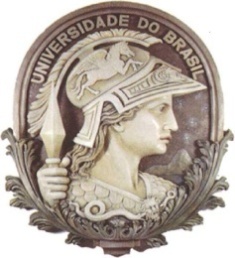 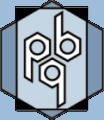 ESCOLA DE QUÍMICAPROPOSTA DE TESE(máximo: quatro páginas)CANDIDATO(A):TEMPO: ( ) Integral			( ) ParcialTÍTULO:ORIENTADOR(ES)/INSTITUIÇÃO:MOTIVAÇÃO:POR QUE ESSA PROPOSTA É UMA TESE DE DOUTORADO?OBJETIVOS:RESULTADOS ESPERADOS:INFRAESTRUTURA REQUERIDA:CRONOGRAMA:OBS: Times New Roman, tamanho 12, espaçamento 1,15.O(s) Orientador(es) deve(m) assinar este documento.